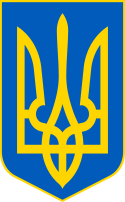 У К Р А Ї Н ААВАНГАРДІВСЬКА СЕЛИЩНА  РАДАОДЕСЬКОГО РАЙОНУ ОДЕСЬКОЇ ОБЛАСТІР І Ш Е Н Н Я    Про внесення змін до Програми розвиткуфізичної культури і спорту Авангардівської територіальної громади на 2023 рік, затвердженої рішенням Авангардівської селищної ради від 22.12.2022р. №1574-VIII  	Відповідно клопотання Відділу освіти, культури, молоді та спорту Авангардівської селищної ради №48 від 24.01.2023 року, згідно Закону України «Про фізичну культуру і спорт» від 17.11.2009 року, керуючись пунктом 16 частини 1 статті 43 Закону України    «Про місцеве самоврядування в Україні», з метою створення належних умов для фізичного та духовного розвитку населення, Авангардівська селищна  рада ВИРІШИЛА:Внести зміни в Програми розвитку фізичної культури і спорту Авангардівської територіальної громади на 2023 рік, затвердженої рішенням Авангардівської селищної ради від 22.12.2022р. №1574-VIII.  та викласти Програму у новій редакції. Контроль за виконанням даного рішення покласти на Постійну комісію з питань фінансів, бюджету, планування соціально-економічного розвитку, інвестицій, міжнародного співробітництва та регуляторної політики.     Селищний голова			                         Сергій ХРУСТОВСЬКИЙ    № 1656–VIII    від 27.01.2023Додаток до рішення сесіїАвангардівської селищної ради№1656-VIIIвід 27.01.2023р.ПРОГРАМАрозвитку фізичної культури і спорту Авангардівської територіальної громади на 2023 ріксмт. Авангард2023 рікЗмістПаспорт Програми розвитку фізичної культури і спорту Авангардівської територіальної громади на  2023рік………………………………………  ………………………………....31. Вступ……………...……………………………………………… ………………………..42. Мета Програми…………….………………………………… ……………………………53. Шляхи і засоби вирішення проблеми………………… ……………………………..…...54. Напрямки виконання Програми………………… …………………………………….….55. Очікувані результати виконання Програми………………… …………………………...66. Організація та контроль за виконанням Програми……….………………………… …...67. Фінансове забезпечення Програми…………..………………………………………….... 68. План заходів з реалізації програми…………………………..…….….………………..…88.1. Матеріально-технічне забезпечення………………………….……..…………………...7Додаток №1……………………………………………………………………………………11Паспорт Програми розвитку фізичної культури і спорту Авангардівської територіальної громади на 2023 рікВступПрограма Розвитку і підтримки КДЮСШ «Авангард» на 2023 рік  – це комплекс заходів, які спрямовані на підвищення ефективної реалізації державної політики у сфері фізичної культури і спорту. Програму розроблено відповідно до Указу Президента України № 42/2016 «Про Національну стратегію з оздоровчої рухової активності в Україні на період до 2025 року «Рухова активність – здоровий спосіб життя – здорова нація»», впровадження ідеології пріоритетності в суспільній свідомості здорового способу життя, занять фізичною культурою як основних засад здоров'я і довголіття – невідкладне завдання державної політики в Україні. Метою Програми є створення умов для впровадження здорового способу життя, залучення учнів закладів освіти  міста до масового спорту як важливої складової поліпшення якості і тривалості активного життя,  визначення та реалізація першочергових та перспективних заходів, спрямованих на розвиток та підтримку дитячо-юнацької спортивної школи відділу освіти. Реалізація Програми забезпечить оновлення матеріально-технічної бази школи, приведення її у відповідність до потреб навчально-тренувального процесу, а також забезпечить покращення фізичного потенціалу і здоров'я  підростаючого покоління, дасть змогу вийти на рівень передових показників фізичного розвитку та спортивних досягнень учнів КДЮСШ «Авангард» В КДЮСШ «Авангард» станом на 20 грудня 2022 року працюють 7 відділень: вільна боротьба, бокс, важка атлетика, ДЗЮДО, теніс настільний, футбол, веслування на байдарках  та каное,де займаються 352 учні. Вихованці КДЮСШ «Авангард» беруть активну участь у селищних, обласних, республіканських, міжнародних  змаганнях, демонструючи стабільно високі результати. Так, наприклад, за 2022 рік спортсмени КДЮСШ «Авангард» відзначилися наступними досягненнями: Вільна боротьбаЧемпіонат України з боротьби вільної серед юнаків та дівчат до 15 років:ІІІ місце –  Кіоссе Артем Чемпіонат Одеської області з боротьби вільної :ІІ місце – Арламенко ДавідІІ місце –  Кіоссе Артем, Стаматов ВадимІІІ місце –  Терзі Валерій БоксЧемпіонат Одеської області з боксу серед юніорів  ІI місце – Шилюк Максим ІІІ місце – Макаров Костянтин, Кулік Тимур Всеукраїнські змагання з боксу «Хто ти майбутній олімпієць?»V місце – Макаров КостянтинВажка атлетикаЧемпіонат ФСТ «Колос» серед спортсменів ДЮСШ, пам’яті А.Л. ХвестикаІ місце – Гордійчук Олександра, Гордійчук Олена, Павліна ЕлінаІІ місце –  Вербецький Микита, ІІІ місце –  Кириленко Ірина2. Мета ПрограмиМетою Програми є створення умов для впровадження здорового способу життя, максимального залучення учнівської молоді та юнацтва громади до масового спорту як важливої складової, поліпшення якості і тривалості активного життя , визначення та реалізація першочергових та перспективних заходів, спрямованих на розвиток фізичної культури і спорту в громаді.	Рухова активність людини протягом усього життя запобігає захворюванням та поліпшує стан здоров'я. фізична культура і спорт відіграють важливу роль у формуванні, зміцненні, збереженні здоров'я молодого покоління, підвищенні працездатності та збільшенні тривалості активного життя. Програма спрямована на залучення до регулярних занять учнів  у КДЮСШ «Авангард», на покращення здоров'я дітей та підлітків. Потребує нагального розв'язання проблема розвитку спорту вищих досягнень та підготовки резерву для національних збірних команд області та України.3. Шляхи і засоби вирішення проблемДля досягнення мети Програми необхідно вирішити такі основні завдання:- сформувати у молоді сталі традиції та мотивації щодо фізичного виховання і спорту як важливих чинників забезпечення здорового способу життя;- удосконалити форми залучення молоді до регулярних та повноцінних занять фізичною культурою і спортом ;- удосконалити систему дитячо-юнацького спорту;- створити умови для розвитку індивідуальних здібностей спортсменів на етапах багаторічної підготовки;- удосконалити систему формування та підготовки збірних команд громади з видів спорту;- покращити та оновити матеріально-технічну базу КДЮСШ «Авангард» для створення повноцінних умов навчально-тренувального процесу;- створити умови для оздоровлення населення засобами фізичної культури і спорту за допомогою різноманітних, в тому числі і нових форм роботи, розширення мережі секцій спортивно-оздоровчої роботи, яка б  задовольняла потреби громади по інтересам і захопленням;- забезпечити потреби галузі достатньою кількістю фізкультурно-спортивних кадрів, створення умов для зростання їх професійної майстерності;- популяризація здорового способу життя, підвищення престижу спорту;- вдосконалити результати роботи КДЮСШ «Авангард», системи підготовки спортсменів високого рівня;- удосконалити умови для реалізації фізично-обдарованих дітей в спорті та вищих досягнень;- залучати з різних джерел фінансових та матеріальних ресурсів;- сприяти високими спортивними досягненнями зростанню державного авторитету КДЮСШ «Авангард», іміджу області та Україні.4. Напрямки виконання ПрограмиВиконання Програми здійснюється за такими напрямками:1. Фізкультурно-оздоровча та спортивно-масова робота:- спорт вищих досягнень;2. Розвиток олімпійських видів спорту:- дитячий спорт;- дитячо-юнацький спорт;- спорт вищих досягнень .3. Система забезпечення розвитку фізичної культури і спорту:- нормативно-правове забезпечення;- кадрове забезпечення;- матеріально-технічне забезпечення;- фінансове забезпечення;- наукове забезпечення;- медичне забезпечення;- інформаційно-пропагандистське забезпечення .5. Очікувані результати виконання ПрограмиВиконання Програми дасть змогу забезпечити:- формування моделі розвитку фізичної культури і спорту шляхом об'єднання зусиль зацікавлених громадських організацій та широких верств населення громади;- удосконалення системи підготовки спортсменів для участі в обласних, всеукраїнських та міжнародних змаганнях, що сприятиме утвердженню патріотичних почуттів у молоді та юнацтва, підвищенню авторитету громади у всеукраїнському та світовому спортивному русі;- підвищення престижності професії спортивного тренера.6. Організація і контроль за виконанням ПрограмиКонтроль за виконанням завдань і заходів Програми здійснює КДЮСШ «Авангард» та Відділ освіти культури, молоді та спорту Авангардівської селищної ради	З метою контролю за виконанням Програми відділ освіти культури, молоді та спорту Авангардівської селищної ради здійснює аналіз стану реалізації Програми та надає Департаменту освіти і науки Одеськохї обласної державної адміністрації, управлінню фізичної культури та спорту ОДА інформацію про хід виконання її заходів.7. Фінансове забезпечення виконання ПрограмиФінансове забезпечення заходів виконання Програми здійснюватиметься за рахунок коштів державного та місцевого бюджетів, інших джерел, не заборонених законодавством в межах асигнувань, передбачених відповідним розпорядникам коштів на зазначені в галузі освіти заходи.8. Заходи  Програми та матеріально-технічне забезпечення8.1. Матеріально-технічне забезпеченняДодаток 1До Програми розвитку фізичної культури і спорту на 2023 рікОрієнтовне ресурсне забезпечення Програми (КПКВК 0615031 Утримання та навчально тренувальна робота комунальних дитячо-юнацьких спортивних шкіл)730000 грн.Додаток 2До Програми розвитку фізичної культури і спорту на 2023 рікОрієнтовне ресурсне забезпечення Програми(КПКВК 0615011 Проведення навчально-тренувальних зборів і змагань з олімпійських видів спорту)300000грн.Секретар ради                                                               Валентина ЩУРІніціатор розроблення ПрограмиКДЮСШ «Авангард» та Відділ освіти, культури, молоді та спорту Авангардівської селищної ради КДЮСШ «Авангард» та Відділ освіти, культури, молоді та спорту Авангардівської селищної ради КДЮСШ «Авангард» та Відділ освіти, культури, молоді та спорту Авангардівської селищної ради Розробник ПрограмиКДЮСШ «Авангард»; Відділ освіти, культури, молоді та спорту Авангардівської селищної ради КДЮСШ «Авангард»; Відділ освіти, культури, молоді та спорту Авангардівської селищної ради КДЮСШ «Авангард»; Відділ освіти, культури, молоді та спорту Авангардівської селищної ради Відповідальний виконавець ПрограмиКДЮСШ «Авангард»КДЮСШ «Авангард»КДЮСШ «Авангард»Учасники Програми  Відділ освіти, культури, молоді та спорту Авангардівської селищної ради, КДЮСШ «Авангард» Відділ освіти, культури, молоді та спорту Авангардівської селищної ради, КДЮСШ «Авангард» Відділ освіти, культури, молоді та спорту Авангардівської селищної ради, КДЮСШ «Авангард»Термін реалізації Програми 2023 рік 2023 рік 2023 рік Напрями діяльності та заходи Програми1. Фізкультурно-оздоровча та спортивно-масова робота.2. Розвиток олімпійських  видів спорту.3. Система забезпечення розвитку фізичної культури і спорту4. Розвиток спорту - вищих досягнень. 1. Фізкультурно-оздоровча та спортивно-масова робота.2. Розвиток олімпійських  видів спорту.3. Система забезпечення розвитку фізичної культури і спорту4. Розвиток спорту - вищих досягнень. 1. Фізкультурно-оздоровча та спортивно-масова робота.2. Розвиток олімпійських  видів спорту.3. Система забезпечення розвитку фізичної культури і спорту4. Розвиток спорту - вищих досягнень. Загальний обсяг фінансових ресурсів, необхідних для реалізації Програми, всього,у тому числі:2023 рік2023 рік2023 рікЗагальний обсяг фінансових ресурсів, необхідних для реалізації Програми, всього,у тому числі:Всього, грн.КПКВК 0615011КПКВК 0615031Загальний обсяг фінансових ресурсів, необхідних для реалізації Програми, всього,у тому числі:1030000300000730000коштів державного, обласного бюджету-коштів бюджету Авангардівської селищної територіальної громади, в тому числі:кошти загального фондукошти спеціального фонду1030000850000300000300000730000550000№Зміст заходуТермін виконанняВартість виконання фінансування (тис.грн.)Джерело фінансування1.Послуги з виготовлення табличок та банерів на стадіоні та інших майданчиках До 01 вересня 2023 року50000коштів місцевого бюджету та інші кошти не заборонені законодавством2.Аерозація, пропісочування та підкормка трав’яного покрову на стадіоні  Смт. Авангард, вул. Ангарська 15а До 01 травня  2023 року50000коштів місцевого бюджету та інші кошти не заборонені законодавством3.Послуги з перевезення спортсменівДо 31 грудня 2023 року80000коштів місцевого бюджету та інші кошти не заборонені законодавством4.Послуги з озеленення та прибиранняДо 31 грудня 2023 року200000коштів місцевого бюджету та інші кошти не заборонені законодавством5.Послуги з ремонту комп.техніки, супровід програми, обслуговування димоходів, газ.обладнанняДо 31 грудня 2023 року20000коштів місцевого бюджету та інші кошти не заборонені законодавством6.Придбання та заміна сидінь на стадіноніСмт. Авангард, вул. Ангарська 15аДо 01 жовтня 2023 року40000коштів місцевого бюджету та інші кошти не заборонені законодавством7.Придбання та заміна ламп на стадіоні міні-футболус. ПрилиманськеДо 01 крітня  2023 року10000 Коштів державного, обласного, місцевого бюджетів8.Придбання спортивного інвентаря, форми, обладнанняІІІ квартал 2023 р.80000 коштів місцевого бюджету та інші кошти не заборонені законодавством9.Придбання диз засобів для протидії Covid 19 І квартал 2023 р.10000 коштів місцевого бюджету та інші кошти не заборонені законодавством10.Придбання канцтоварів та журналівІІ квартал 2023 р.10000коштів місцевого бюджету та інші кошти не заборонені законодавством11.Придбання спортивного інвентарю:  помостів, тренажерів, лава для жима з важкої атлетикиІІ квартал 2023 р.180000коштів місцевого бюджету та інші кошти не заборонені законодавствомВсього:730000Розділ ПрограмиЕтапи виконання програмиЕтапи виконання програмиЕтапи виконання програмиУсього витрат на виконання програмиРозділ ПрограмиІ-ІІ квартал 2023 р.ІІІ квартал 2023 рIV  квартал 2023 рУсього витрат на виконання програмиПридбання спортивного інвентарю:  помостів, тренажерів, лава для жима та форми, грамот, медалей, кубків, призів переможцям та призерам змагань, 2600005000020000330000Фінансування перевезення учасників спортивних змагань, обслуговування стадіонів та спортивних майданчиків, ремонт та ін. 200000100000100000400000Всього 460000150000120000730000Розділ ПрограмиЕтапи виконання програмиЕтапи виконання програмиЕтапи виконання програмиУсього витрат на виконання програмиРозділ ПрограмиІ-ІІ квартал 2023 р.ІІІ квартал 2023 рIV  квартал 2023 рУсього витрат на виконання програмиПридбання спортивного інвентарю та форми, грамот, медалей, кубків, призів переможцям та призерам змагань 500002500025000100000Організація та проведення заходів20000200002000060000Фінансування відряджень та харчування учнів КДЮСШ,  учасників спортивних змагань (в т.ч. дорослих аматорських команд), що проводяться, в т.ч. за межами ОТГ500002500025000100000Проведення кубку з футболу пам’яті Добрянського В.Л.200002000040000Всього 1400009000070000300000